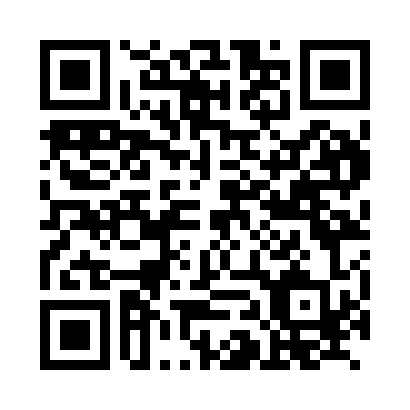 Prayer times for Barnhof, GermanyWed 1 May 2024 - Fri 31 May 2024High Latitude Method: Angle Based RulePrayer Calculation Method: Muslim World LeagueAsar Calculation Method: ShafiPrayer times provided by https://www.salahtimes.comDateDayFajrSunriseDhuhrAsrMaghribIsha1Wed3:335:511:115:128:3210:402Thu3:305:491:115:138:3310:433Fri3:275:471:115:138:3510:454Sat3:245:451:115:148:3610:485Sun3:215:441:105:148:3810:516Mon3:185:421:105:158:3910:537Tue3:155:411:105:158:4110:568Wed3:115:391:105:168:4210:599Thu3:085:371:105:178:4411:0210Fri3:055:361:105:178:4511:0511Sat3:025:341:105:188:4711:0712Sun2:595:331:105:188:4811:1013Mon2:555:311:105:198:4911:1314Tue2:545:301:105:198:5111:1615Wed2:545:291:105:208:5211:1916Thu2:535:271:105:208:5411:1917Fri2:535:261:105:218:5511:2018Sat2:525:251:105:218:5611:2019Sun2:525:241:105:228:5811:2120Mon2:515:221:105:228:5911:2221Tue2:515:211:105:239:0011:2222Wed2:515:201:105:239:0111:2323Thu2:505:191:115:249:0311:2324Fri2:505:181:115:249:0411:2425Sat2:495:171:115:259:0511:2426Sun2:495:161:115:259:0611:2527Mon2:495:151:115:269:0711:2628Tue2:495:141:115:269:0911:2629Wed2:485:131:115:279:1011:2730Thu2:485:131:115:279:1111:2731Fri2:485:121:125:289:1211:28